TP sur les matrices 4Exercice 2 du TP précédent (correction):2-Complétez la fonction qui retourne une matrice N "négative" de M (les 0 sont remplacés par des 1 et les 1 par des 0)3- Inspirez-vous de la question précédente pour écrire une fonction qui retourne une matrice P, "symétrique" de M par rapport à la verticale.exemple: image de M			image de P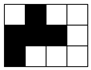 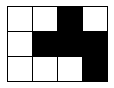 Exercice 3:Construire une fonction somme qui prend en entrée deux matrices et après avoir vérifié que les tailles correspondent, retourne la matrice somme A+B.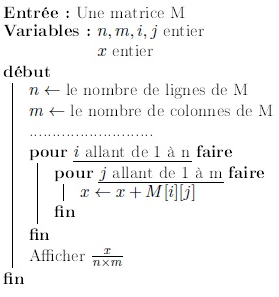 Exercice 4:Récupérez sur le site http://angeliquerenaud.com le code matrice TP2.Il vous fournit une matrice M carrée de taille 10 de nombres entre 0 et 255 représentant le niveau de gris d'une image et la fonction affichegris() qui affiche l'image correspondante.Que fait l'algorithme ci-contre? Implémentez le avec un nom adapté.Complétez la ligne manquante.On souhaite accentuer le contraste de l'image. Vous devez donc concevoir et implémentez un programme qui crée une autre matrice N dans laquelle les coefficients seraient de 255 si le coefficient de mêmes indices de M était supérieur à 128 et de 0 sinon.1def negative(M):	2       n=len(M)                     #nombre de lignes de M  3       m= len(M[0])                   #nombre de colonnes de M  	3       N= creenulle(n,m)                                                #création de N remplie de 04       for i in range(0,n):  5                 for j in range(0,m):                     6                              if (M[i][j]==0) :7                                            N[i][j]=1                  #on met des 1 là où il faut!89       return N1def symetrique(M):	2       n=len(M)                     #nombre de lignes de M  3       m= len(M[0])                   #nombre de colonnes de M  	3       P= creenulle(n,m)                                                #création de P remplie de 04       for i in range(0,n):  5                 for j in range(0,m):                     6                              if (M[i][j]==1) :7                                            N[i][3-j]=1                  #on met des 1 là où il faut!89       return N